CVსოფიო საფარიძე	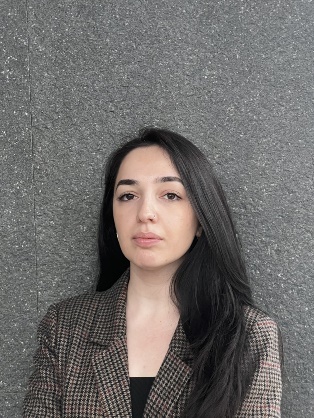 მობილური: (+995) 571211132მისამართი : თბილისი, გლდანი ა მიკრო, კორპ 56 ელ-ფოსტა sopiosaparidze@gmail.comდაბადების თარიღი: 06.11.1997განათლება09/2015 - 07/2021	                     თბილისის სახელმწიფო სამედიცინო უნივერსიტეტი,                                                         დიპლომირებული მედიკოსის ერთ საფეხურიანი                                                             პროგრამა10/2022 წლიდან -                         საქართველოს უნივერსიტეტი,                                                          დერმატო-ვენეროლოგიის სარეზიდენტო პროგრამასამუშაო გამოცდილება09/2018-10/2018	                      აკად.ნ.ყიფშიძის სახ. ცენტრალური                                                               საუნივესიტეტო კლინიკა                                                          რეანიმაციის განყოფილების ექთანი- სტაჟიორი03/2019-01/2020	                      ტურისტული კომპანია “ვოიაჟერი”,                                                                ინგლისურენოვანი გიდი07/2020-09/2020                              ინოვა ინ ვიტრო,                                                                             	 გინეკოლოგ რეპროდუქტოლოგის სტაჟიორი01/2021-08/2021	                      ავერსის კლინიკა,                                                           ულტრასონოგრაფიის ოპერატორი
                                                            12/2021 - დღემდე                          საქართველოს უნივერსიტეტი,                                                                                                                          ლაბორანტი, მოწვეული ლექტორიკონფერენციები და სემინარები 10/2022 – Salzburg Weill Cornell Seminar in Dermatology (მომხსენებელი) 11/2022- გეოდერმას კონფერენციაენებიინგლისური (მეტყველება:ძალიან კარგი, წერა: ძალიან კარგი)რუსული (მეტყველება:კარგი,წერა:კარგი)კომპიუტერული უნარებიMicrosoft Office Word (ძალიან კარგი), Microsoft Office Excel (დამაკმაყოფილებელი), Microsoft Office PowerPoint (ძალიან კარგი),